Distanční výuka Zeměpis – 6. A                 (DV- pracovní týden 19. 4 – 23. 4. 2021)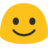 				Tundra					(Nadpis do sešitu)	1. Pročti celý text v učebnici Taktik str. 81(prohlédni obrázky v učebnici) a ukaž si Tundru ve školním atlase světa str. 18 -21. 2. Vypiš do sešitu celý text – Co už víme…?3. Do sešitu napiš otázky k opakování a ke každé otázce napiš odpověď - vyhledej v učebnici na str. 81		 -------------------------------------------------------------------------------------------------------------------------------------------------------											(Nepsat do sešitu)Pročtěte pozorně zajímavosti – Věděli jste že ….?Do sešitu opiš otázku a ke každé otázce - vyhledejte odpovědi v učebnici a zapište do sešitu Z.(můžete podtrhnout nebo oddělit barevně otázky x odpovědi ať se vám to lépe učí). --------------------------------------------------------------------------------------------------------------------------------------------------------------------------Vypracovaný zápis mi vyfoťte mobilním telefonem a pošlete na email - j.kudela@ulesakarvina.cz do 23. 4. 2021 - 10.00 hod.Děkuji za váš čas strávený u školní práce. S pozdravem Jaroslav Kuděla